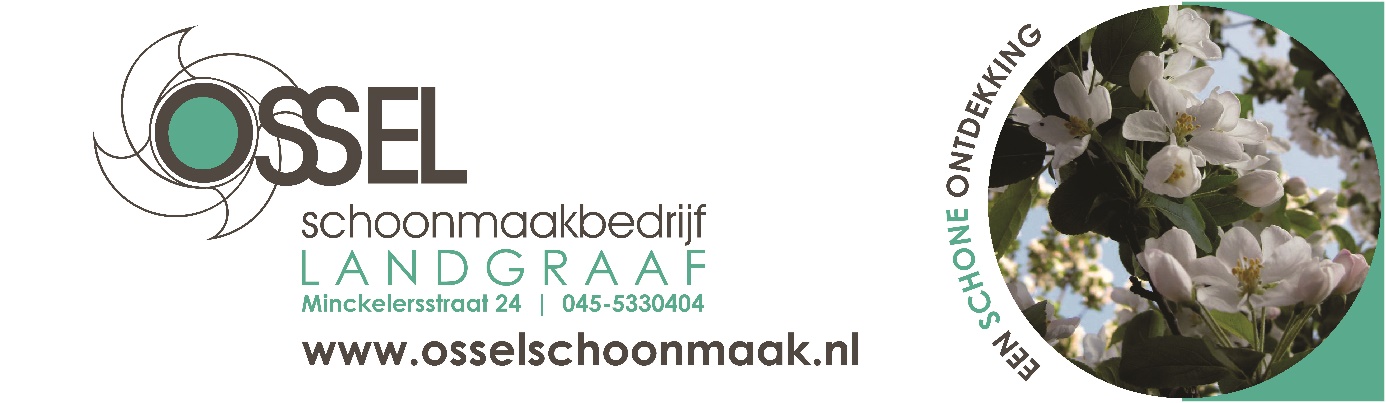 sollicitatieformulierVul de onderstaande gegevens zo compleet mogelijk in. Vul de onderstaande gegevens zo compleet mogelijk in. VoorlettersVoorvoegsel Achternaam MeisjesnaamAdres (straat) Huisnummer Postcode Plaats Wijk of DorpTelefoonnummer MobielEmail Geboortedatum Geboorteplaats Geslacht Burgerlijke staatSofinummer/BSNNationaliteit Aantal kinderenLeeftijd kinderenHeeft u werk Verblijfsvergunning Werkvergunning Eigen vervoer Geniet uitkeringBeschikbaar vanafSoliciteer voor functie Beschikbare werktijdenBeschikbare dagenOpleidingWerkervaringOpmerking